`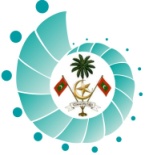 ސިވިލް ސަރވިސް ކޮމިޝަންމާލެ، ދިވެހިރާއްޖެސިވިލް ސަރވިސް ވަޒީފާއަށް އެދޭ ފޯމުމި ފޯމާއެކު ހުށަހަޅަންޖެހޭ ތަކެތި: (    ފާހަގަ ޖައްސަވާލައްވާ! )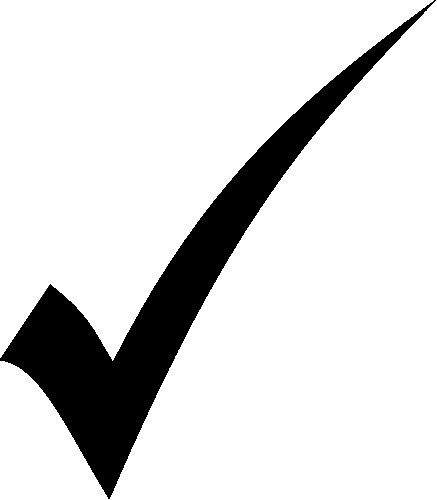 އެދޭ ވަޒީފާއާ ބެހޭ މައުލޫމާތުއެދޭ ވަޒީފާއާ ބެހޭ މައުލޫމާތުއެދޭ ވަޒީފާއާ ބެހޭ މައުލޫމާތުއެދޭ ވަޒީފާއާ ބެހޭ މައުލޫމާތުހ. މަގާމުގެ ނަން:ށ. މަގާމުގެ ކްލެސިފިކޭޝަން:ނ. އޮފީސް:ބ. އަސާސީ މުސާރަ:ރ. ސެކްޝަން:ވަޒީފާއަށް އެދޭ ފަރާތުގެ މައުލޫމާތުވަޒީފާއަށް އެދޭ ފަރާތުގެ މައުލޫމާތުވަޒީފާއަށް އެދޭ ފަރާތުގެ މައުލޫމާތުވަޒީފާއަށް އެދޭ ފަރާތުގެ މައުލޫމާތުހ. ފުރިހަމަ ނަން:ށ. ދާއިމީ އެޑްރެސް:ނ. ދިރިއުޅޭ އެޑްރެސް:ބ. ފޯނު ނަންބަރު:ރ. ދރއ. ކާޑު ނަންބަރު:ކ. ޖިންސް:ޅ. އުފަން ތާރީޚު:ވ. ގުޅޭނެ ނަންބަރު:އ. އީ-މެއިލް އެޑްރެސް:މ. މަންމަގެ ނަމާއި އެޑްރެސް:ފ. ބައްޕަގެ ނަމާއި އެޑްރެސް:ތައުލީމީ ފެންވަރުތައުލީމީ ފެންވަރުތައުލީމީ ފެންވަރުތައުލީމީ ފެންވަރުތައުލީމީ ފެންވަރުތައުލީމީ ފެންވަރުތައުލީމީ ފެންވަރުތައުލީމީ ފެންވަރުތައުލީމީ ފެންވަރުތައުލީމީ ފެންވަރުތައުލީމީ ފެންވަރުޖީސީއީ އެޑްވާންސްޑް ލެވެލް އަދި އެޗްއެސްސީގެ ނަތީޖާޖީސީއީ އެޑްވާންސްޑް ލެވެލް އަދި އެޗްއެސްސީގެ ނަތީޖާޖީސީއީ އެޑްވާންސްޑް ލެވެލް އަދި އެޗްއެސްސީގެ ނަތީޖާޖީސީއީ އެޑްވާންސްޑް ލެވެލް އަދި އެޗްއެސްސީގެ ނަތީޖާޖީސީއީ އެޑްވާންސްޑް ލެވެލް އަދި އެޗްއެސްސީގެ ނަތީޖާޖީސީއީ އެޑްވާންސްޑް ލެވެލް އަދި އެޗްއެސްސީގެ ނަތީޖާޖީސީއީ އޯޑިނަރީ ލެވެލް އަދި އެސްއެސްސީގެ ނަތީޖާޖީސީއީ އޯޑިނަރީ ލެވެލް އަދި އެސްއެސްސީގެ ނަތީޖާޖީސީއީ އޯޑިނަރީ ލެވެލް އަދި އެސްއެސްސީގެ ނަތީޖާޖީސީއީ އޯޑިނަރީ ލެވެލް އަދި އެސްއެސްސީގެ ނަތީޖާއަހަރުގްރޭޑްމާއްދާމާއްދާމާއްދާމާއްދާއަހަރުއަހަރުގްރޭޑްމާއްދާމަތީ ތައުލީމާއި ތަމްރީނުމަތީ ތައުލީމާއި ތަމްރީނުމަތީ ތައުލީމާއި ތަމްރީނުމަތީ ތައުލީމާއި ތަމްރީނުމަތީ ތައުލީމާއި ތަމްރީނުމަތީ ތައުލީމާއި ތަމްރީނުމަތީ ތައުލީމާއި ތަމްރީނުމަތީ ތައުލީމާއި ތަމްރީނުމަތީ ތައުލީމާއި ތަމްރީނުމަތީ ތައުލީމާއި ތަމްރީނުމަތީ ތައުލީމާއި ތަމްރީނުކޯސް ހެދި މަރުކަޒުގެ ނަން / ގައުމުކޯސް ހެދި މަރުކަޒުގެ ނަން / ގައުމުކޯސް ހެދި މަރުކަޒުގެ ނަން / ގައުމުނިމުނު ތާރީޚުފެށި ތާރީޚުކޯހުގެ ފެންވަރުކޯހުގެ ފެންވަރުކޯހުގެ ފެންވަރުކޯހުގެ ފެންވަރުކޯހުގެ ނަންކޯހުގެ ނަންލިބިފައިވާ އެހެނިހެން ތަމްރީނުލިބިފައިވާ އެހެނިހެން ތަމްރީނުލިބިފައިވާ އެހެނިހެން ތަމްރީނުލިބިފައިވާ އެހެނިހެން ތަމްރީނުލިބިފައިވާ އެހެނިހެން ތަމްރީނުލިބިފައިވާ އެހެނިހެން ތަމްރީނުލިބިފައިވާ އެހެނިހެން ތަމްރީނުލިބިފައިވާ އެހެނިހެން ތަމްރީނުލިބިފައިވާ އެހެނިހެން ތަމްރީނުލިބިފައިވާ އެހެނިހެން ތަމްރީނުލިބިފައިވާ އެހެނިހެން ތަމްރީނުބައިވެރިވި އަހަރުމުއްދަތުތަމްރީނު ހިންގި މަރުކަޒު / ގައުމުތަމްރީނު ހިންގި މަރުކަޒު / ގައުމުތަމްރީނު ހިންގި މަރުކަޒު / ގައުމުތަމްރީނު ހިންގި މަރުކަޒު / ގައުމުތަމްރީނު ހިންގި މަރުކަޒު / ގައުމުތަމްރީނު ހިންގި މަރުކަޒު / ގައުމުތަމްރީނު ޕްރޮގްރާމުގެ ނަންތަމްރީނު ޕްރޮގްރާމުގެ ނަންތަމްރީނު ޕްރޮގްރާމުގެ ނަންއަދާކޮށްފައިވާ ވަޒީފާތަކާ ބެހޭ މައުލޫމާތުއަދާކޮށްފައިވާ ވަޒީފާތަކާ ބެހޭ މައުލޫމާތުއަދާކޮށްފައިވާ ވަޒީފާތަކާ ބެހޭ މައުލޫމާތުއަދާކޮށްފައިވާ ވަޒީފާތަކާ ބެހޭ މައުލޫމާތުއަދާކޮށްފައިވާ ވަޒީފާތަކާ ބެހޭ މައުލޫމާތުވަކިވި ސަބަބުމުސާރަމުއްދަތުވަޒީފާ އަދާކުރި ތަނުގެ ނަންއަދާކުރި ވަޒީފާޚިދުމަތްކުރުމުގެ ބޮންޑާބެހޭ މައުލޫމާތުޚިދުމަތްކުރުމުގެ ބޮންޑާބެހޭ މައުލޫމާތުޚިދުމަތްކުރުމުގެ ބޮންޑާބެހޭ މައުލޫމާތުޚިދުމަތްކުރުމުގެ ބޮންޑާބެހޭ މައުލޫމާތުޚިދުމަތްކުރުމުގެ ބޮންޑާބެހޭ މައުލޫމާތުމިހާރު ކަންއޮތްގޮތް ނިމޭނެ ތާރީޚުފެށުނު ތާރީޚުބޮންޑުގެ މުއްދަތުބޮންޑު ކުރެވުނު ސަބަބުވަޒީފާއަށް އެދޭ ފަރާތުގެ އިގުރާރުވަޒީފާއަށް އެދޭ ފަރާތުގެ އިގުރާރުވަޒީފާއަށް އެދޭ ފަރާތުގެ އިގުރާރުވަޒީފާއަށް އެދޭ ފަރާތުގެ އިގުރާރުސިވިލް ސަރވިސް ގެ ވަޒީފާއަށް އެދުމުގެ ގޮތުން އަޅުގަނޑު މި ފޯމުގައި ދީފައިވާ މައުލޫމާތަކީ ތެދު މައުލޫމާތެވެ. މި ފޯމުގައިވާ މައުލޫމާތު ތެދުނޫން ކަމަށް ސާބިތުވެއްޖެނަމަ މި ފޯމު ބާތިލު ކުރުމާމެދު އަޅުގަނޑުގެ އިއުތިރާޒެއް ނެތެވެ. އަދި މި ފޯމުގައިވާ މައުލޫމާތުގެ މައްޗަށް ބުރަވެ، އެޅިފައިވާ ފިޔަވަޅެއް ބަދަލުކުރެވޭނެކަންވެސް އަޅުގަނޑު ގަބޫލު ކުރަމެވެ.ސިވިލް ސަރވިސް ގެ ވަޒީފާއަށް އެދުމުގެ ގޮތުން އަޅުގަނޑު މި ފޯމުގައި ދީފައިވާ މައުލޫމާތަކީ ތެދު މައުލޫމާތެވެ. މި ފޯމުގައިވާ މައުލޫމާތު ތެދުނޫން ކަމަށް ސާބިތުވެއްޖެނަމަ މި ފޯމު ބާތިލު ކުރުމާމެދު އަޅުގަނޑުގެ އިއުތިރާޒެއް ނެތެވެ. އަދި މި ފޯމުގައިވާ މައުލޫމާތުގެ މައްޗަށް ބުރަވެ، އެޅިފައިވާ ފިޔަވަޅެއް ބަދަލުކުރެވޭނެކަންވެސް އަޅުގަނޑު ގަބޫލު ކުރަމެވެ.ސިވިލް ސަރވިސް ގެ ވަޒީފާއަށް އެދުމުގެ ގޮތުން އަޅުގަނޑު މި ފޯމުގައި ދީފައިވާ މައުލޫމާތަކީ ތެދު މައުލޫމާތެވެ. މި ފޯމުގައިވާ މައުލޫމާތު ތެދުނޫން ކަމަށް ސާބިތުވެއްޖެނަމަ މި ފޯމު ބާތިލު ކުރުމާމެދު އަޅުގަނޑުގެ އިއުތިރާޒެއް ނެތެވެ. އަދި މި ފޯމުގައިވާ މައުލޫމާތުގެ މައްޗަށް ބުރަވެ، އެޅިފައިވާ ފިޔަވަޅެއް ބަދަލުކުރެވޭނެކަންވެސް އަޅުގަނޑު ގަބޫލު ކުރަމެވެ.ސިވިލް ސަރވިސް ގެ ވަޒީފާއަށް އެދުމުގެ ގޮތުން އަޅުގަނޑު މި ފޯމުގައި ދީފައިވާ މައުލޫމާތަކީ ތެދު މައުލޫމާތެވެ. މި ފޯމުގައިވާ މައުލޫމާތު ތެދުނޫން ކަމަށް ސާބިތުވެއްޖެނަމަ މި ފޯމު ބާތިލު ކުރުމާމެދު އަޅުގަނޑުގެ އިއުތިރާޒެއް ނެތެވެ. އަދި މި ފޯމުގައިވާ މައުލޫމާތުގެ މައްޗަށް ބުރަވެ، އެޅިފައިވާ ފިޔަވަޅެއް ބަދަލުކުރެވޭނެކަންވެސް އަޅުގަނޑު ގަބޫލު ކުރަމެވެ.ތާރީޚު:ވަޒީފާއަށް އެދޭ ފަރާތުގެ ސޮއި:1. ވަޒީފާއަށް އެދޭ ފަރާތުގެ ދިވެހި ރައްޔިތެއްކަން 1. ވަޒީފާއަށް އެދޭ ފަރާތުގެ ދިވެހި ރައްޔިތެއްކަން 4. ބައިވެރިވި ތަމްރީނު ޕްރޮގްރާމްތަކާއި ލިބިފައިވާ އަންގައިދޭ ކާޑުގެ ކޮޕީ (ދެ ފުށް ފެންނާނޭގޮތަށް ނަގާފައިވާ)ހުނަރު ދަލީލުކޮށްދޭ ލިޔުންތަކުގެ ކޮޕީ2. ވަޒީފާއަށް އެދޭ ފަރާތުގެ ކަރިކިއުލަމް ވިޓާ (ސީވީ)5. ލިބިފައިވާ ތަޖުރިބާ ހާމަކޮށްދޭ ލިޔުންތަކުގެ ކޮޕީ3. ލިބިފައިވާ ސެޓްފިކެޓްތަކުގެ ކޮޕީ (ޓްރާންސްކްރިޕްޓް އާއިއެކު) ރަސްމީ ބޭނުމަށްރަސްމީ ބޭނުމަށްރަސްމީ ބޭނުމަށްރަސްމީ ބޭނުމަށްފޯމު އޮފީހަށް ބަލައިގަތް ފަރާތުގެ ނަން:ފޯމު ބަލައިގަތް ގަޑި:ފޯމު ބަލައިގަތް ތާރީޚު: